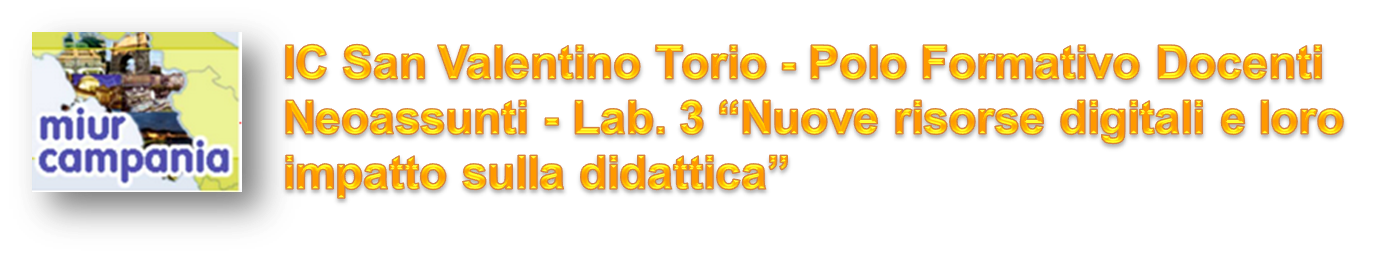 Risorse online da utilizzare con la LIM e non soloCon la LIM si possono fare tantissime cose in classe: il limite è dato solo dalla nostra creatività e ... dal tempo!Esistono comunque moltissime risorse online (template, lezioni, attività, animazioni, giochi educativi, simulazioni, motori di ricerca di lezioni per LIM, etc.) che possono fornirci semplici ma efficaci strumenti didattici.Ad esempio è possibile utilizzare con la LIM collegandosi ad innumerevoli siti interattivi, che offrono molti materiali da utilizzare immediatamente in classe: dalla matematica alle scienze, dalla geografia alle lingue …Di seguito viene fornita una sitografia suddivisa in categorie, alcuni link si riferiscono a siti che propongono contenuti specifici per alcune marche di LIM, altri presentano materiali adatti a tutte le marche.I contenuti, in alcuni casi, sono suddivisi per discipline e per gradi scolastici (secondo le catalogazioni del mondo anglosassone e USA).Podcastwww.cnn.com/podcasts CNNhttp://www.bbclearningenglish.com/  BBClearningenglishhttp://www.onestopenglish.com/  OnestopenglishBlog (per creare blog personali gratuiti)https://www.blogger.com/start Blogger (Google)http://bellevue8.blogspot.com/  A school bloghttp://startbloggingonline.com/  Blogs on educational bloggingSocial Networkshttp://twitter.com/home Twitterhttp://www.facebook.com/ FacebookIWB - LIMPearson Longman http://www.pearsonlongman.com/IWBsolutions/index.htmlIntegrating ICT into the MFL classroom (The Interactive Whiteboard: A Beginner's Guide)Collaborative Online Mind Mapping http://www.mindmeister.com/iMindMap http://www.imindmap.com/Pete’s Power Point Station http://www.pppst.com/index.htmlPlay! Making tracks: musical games http://www.bbc.co.uk/orchestras/play/PowerPoint games templates (download and modify) http://jc-schools.net/tutorials/PPT-games/ Teacher's Pet:  word processor add-on which uses 'macros' to transform text into stimulating classroom resources http://www.teachers-pet.org/Scuola Digitale – lavagna (ANSAS, MIUR) http://www.scuola-digitale.it/lavagna/Videohttp://www.youtube.com/http://www.teachertube.com/http://www.teachers.tv/video Motori di ricercawww.ricerchemaestre.it www.educity.it Risorse onlineGiochi di matematica e geometria per la scuola primaria link A tutta Lim Geogebra materiali per i vari ordini di scuola  matematica con la lim SoftwareMappe concettuali: Cmap - Freemind Geogebra (geometria dinamica)iSpring Free (converte presentazioni PowerPoint in file flash .swf o html5) Free QuizMaker (test e verifiche in formato flash)Schede di attività didatticheSito della maestra LannaroncaSitografia produttori di LIM più diffuseHitachi (http://www.synergie.it/) - sito in lingua italiana del distributoreInterwrite learning (http://einstruction.it/) - sito in lingua italianaMimio (http://www.mimio.com/it-EM.aspx) - sito in lingua italianaNumonics (http://www.interactivewhiteboards.com/www/)- sito in lingua inglesePromethean(https://www.prometheanworld.com/ ) - sito in lingua inglesePromethean (http://www1.prometheanplanet.com/it/ ) - sito in lingua italianaSahara (http://saharasystems.co.uk/) - sito in lingua ingleseSmart Technologies (http://exchange.smarttech.com/index.html?lang=it_it#tab=0 ) - sito in lingua italianaSmartMedia (http://www.doceboscuola.it/smartmedia.html  - sito in lingua italianaTeamboard (http://www.teamboard.com/) - sito in lingua ingleseE per finire: come usare Smart Notebook ovunque, direttamente online!http://express.smarttech.com/# Buona navigazione a tutti!E … se avete qualche link che si riferisce a siti interessanti ... postate nel Forum della classe su Neodocens IC San Valentino Torio, per condividerli con i colleghi!Annamaria Donadio